El Z6 es de 3 incubadoras en uno: 
• Póngase en contacto con Incubadora de reforzar el desarrollo más rápido de los embriones en las primeras etapas de incubación. 
• Traslado de incubadora de Aire convencional para un mayor control de la humedad en las últimas etapas de incubación. 
• Hatcher con el modo dedicado para incubar y bandejas de incubación. 
El Z6 es el último de la incubadora de huevos de alto rendimiento para característica patentada de contacto Incubación Tecnológica (CIT), que reproduce con precisión las condiciones del nido y el huevo se calienta por el contacto con la parte superior de la cáscara. 
El Z6 también funciona como un muy alto rendimiento convencional incubadora de aire en movimiento o como una incubadora de alta calidad con un modo dedicado para incubar como parte de su sistema de control. 
Para controlar el CONTAQ Z6 Brinsea ha desarrollado un sistema completamente flexible, utilizando un microcontrolador de 8 bits con una pantalla de 16 caracteres. A través de un sencillo de 3 botones, interfaz basada en menús del obtentor puede controlar: 
• Temperatura - de la piel en el modo de contacto o la temperatura del aire en el movimiento del aire al exterior. Mejora de la estabilidad de temperatura con una mejora de control de temperatura proporcional derivados a eliminar el exceso. 
• Nivel de humedad - de la cámara de huevos 
• Enfriamiento - la duración y el intervalo que la piel se retrae de los huevos, simulando el pájaro deja el nido. 
• Encendido - dirección, el ángulo y la frecuencia de rotación de huevo con la opción de volteo al azar dentro de los límites definidos por el usuario. 
• Alarma - de alta y baja temperatura. Interior alarma y el mensaje en la pantalla. 
• Localización de averías - incorporado en Ingeniería modo permite al usuario controlar prácticamente todos los componentes que incluyen: calefacción, ventiladores, motores, alarmas, etc El experto puede anular los valores recomendados por defecto. 
• Potencia de respaldo - batería se puede conectar al mismo tiempo que la red de auto apoyo. 
Diseñado para la facilidad de la esterilización y larga vida útil. Alta calidad de acero inoxidable y galvanizado gabinete de acero con el calor integral de retención paneles de aislamiento para una óptima eficiencia eléctrica y control de la temperatura. 
El Contaq frente Z6 carga de diseño del cajón permite el acceso ideal a los huevos y los polluelos, mientras que son apilables y eficiente del espacio. 
El Z6 CONTAQ pueden incubar huevos de diferentes tamaños al mismo tiempo. Como una guía, típica capacidad máxima de huevos son: Codorniz 152, 60 de gallina, ganso 24, Guacamayo 100, Perico 200. 
El criador profesional o aficionado avanzado ahora tiene una incubadora que puede ser invocado para producir rendimientos consistentemente más altos de huevos preciosos.CONTAQ Z6 2ND GENERATION CONTACT  INCUBATORCONTAQ Z6 2ND GENERATION CONTACT  INCUBATORThe Z6 is 3 incubators in one: Contact Incubator for stronger faster development of embryos in early stages of incubation. Conventional Moving Air Incubator for greater control of humidity in later stages of incubation. Hatcher with dedicated hatching mode and hatching trays. The Z6 is the latest high performance egg incubator to feature patented Contact Incubation Technology (CIT) which accurately mimics the nest conditions and warms the egg by contact with the top of the shell. The Z6 also operates as a very high performance conventional moving air incubator or as a top quality hatcher with a dedicated hatching mode as part of its control system. To control the CONTAQ Z6 Brinsea has developed a fully flexible system using an 8 bit microcontroller with a 16 character display. Through a simple 3 button, menu-driven interface the breeder can control: Temperature – of the skin in contact mode or air temperature in moving air mode. Improved temperature stability with Enhanced Proportional Derivative temperature control to eliminate overshoot. Humidity level – of the egg chamber Cooling – duration and interval that the skin is retracted from the eggs, simulating the bird leaving the nest. Turning – direction, angle and frequency of egg rotation with option to randomize egg turning within user defined limits. Alarm – for high and low temperature. Internal alarm sounder and message on the display. Fault finding – built-in Engineering Mode allows the user to monitor virtually all components including: heater, fans, motors, alarms, etc. The expert can override recommended default values. Power Back-up – battery may be connected at same time as mains for auto back-up. Designed for ease of sterilization and long operational life. High quality stainless steel and galvanized steel cabinet construction with integral heat retaining insulation panels for optimal electrical efficiency and temperature control. The Contaq Z6 front loading drawer design gives ideal access to eggs and chicks whilst being stackable and space efficient. The CONTAQ Z6 can incubate eggs of different sizes simultaneously. As a guide, typical maximum egg capacities are: Quail 152, Hen 60, Goose 24, Macaw 100, Parakeet 200.The professional breeder or advanced amateur now has an incubator which can be relied on to produce consistently higher yields of precious eggs.The Z6 is 3 incubators in one: Contact Incubator for stronger faster development of embryos in early stages of incubation. Conventional Moving Air Incubator for greater control of humidity in later stages of incubation. Hatcher with dedicated hatching mode and hatching trays. The Z6 is the latest high performance egg incubator to feature patented Contact Incubation Technology (CIT) which accurately mimics the nest conditions and warms the egg by contact with the top of the shell. The Z6 also operates as a very high performance conventional moving air incubator or as a top quality hatcher with a dedicated hatching mode as part of its control system. To control the CONTAQ Z6 Brinsea has developed a fully flexible system using an 8 bit microcontroller with a 16 character display. Through a simple 3 button, menu-driven interface the breeder can control: Temperature – of the skin in contact mode or air temperature in moving air mode. Improved temperature stability with Enhanced Proportional Derivative temperature control to eliminate overshoot. Humidity level – of the egg chamber Cooling – duration and interval that the skin is retracted from the eggs, simulating the bird leaving the nest. Turning – direction, angle and frequency of egg rotation with option to randomize egg turning within user defined limits. Alarm – for high and low temperature. Internal alarm sounder and message on the display. Fault finding – built-in Engineering Mode allows the user to monitor virtually all components including: heater, fans, motors, alarms, etc. The expert can override recommended default values. Power Back-up – battery may be connected at same time as mains for auto back-up. Designed for ease of sterilization and long operational life. High quality stainless steel and galvanized steel cabinet construction with integral heat retaining insulation panels for optimal electrical efficiency and temperature control. The Contaq Z6 front loading drawer design gives ideal access to eggs and chicks whilst being stackable and space efficient. The CONTAQ Z6 can incubate eggs of different sizes simultaneously. As a guide, typical maximum egg capacities are: Quail 152, Hen 60, Goose 24, Macaw 100, Parakeet 200.The professional breeder or advanced amateur now has an incubator which can be relied on to produce consistently higher yields of precious eggs.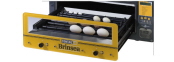 